                                                                                                                                                                       ПРОЕКТ52 ЗАСЕДАНИЕ 6 СОЗЫВАО внесении изменений в решение Собрания депутатов Козловскогорайона Чувашской Республики от 09.12.2015 №5/37 «О созданииадминистративной комиссии Козловского района»В соответствии со ст. 2 Закона Чувашской Республики от 30.05.2003г. №17 «Об административных комиссиях» Собрание депутатов Козловского района  Чувашской Республики РЕШИЛО:1. Внести изменение в состав административной комиссии Козловского района Чувашской Республики и утвердить новый состав согласно приложению к настоящему решению.2. Настоящее решение подлежит официальному опубликованию.Глава Козловского района Чувашской Республики                                                                                  Ю.А. Петров                                                                                                             Приложение к решению                                                                                                              Собрания депутатов                                                                                                              Козловского района                                                                                                                     Чувашской Республики                                                                                                                  от 07.08.2019 г. № ____	Состав административной комиссии Козловского района Чувашской Республики:ЧÃВАШ РЕСПУБЛИКИКУСЛАВККА РАЙОНĔ 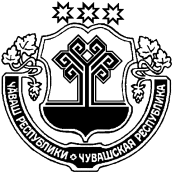 ЧУВАШСКАЯ РЕСПУБЛИКА КОЗЛОВСКИЙ РАЙОН КУСЛАВККА РАЙОНĔНДЕПУТАТСЕН ПУХĂВĔ ЙЫШĂНУ           __.__.2019 Ç. ____ №Куславкка хулиСОБРАНИЕ ДЕПУТАТОВ КОЗЛОВСКОГО РАЙОНА РЕШЕНИЕ             07.08.2019 г.  № ____город  КозловкаПредседатель административной комиссии Козловского района Чувашской РеспубликиПредседатель административной комиссии Козловского района Чувашской РеспубликиДмитриев Е.Ю.заместитель главы администрации – начальник отдела организационно-контрольной, правовой и кадровой работы администрации Козловского района Чувашской РеспубликиЗаместитель председателя административной комиссии Козловского района Чувашской РеспубликиЗаместитель председателя административной комиссии Козловского района Чувашской РеспубликиПушков Г.М.начальник отдела экономического развития, промышленности, торговли и имущественных отношений администрации Козловского районаСекретарь административной комиссии Козловского района Чувашской РеспубликиСекретарь административной комиссии Козловского района Чувашской РеспубликиГородцова М.В.ведущий специалист-эксперт сектора юридической службы администрации Козловского района Чувашской РеспубликиЧлены:Члены:Баганова Т.М.заместитель главы администрации Козловского городского поселенияВыйгетов Э.Г.депутат Собрания депутатов Козловского городского поселения,  директор МБОУ «Козловская СОШ №2» (по согласованию)Захаров С.Г.заместитель начальника полиции по охране общественного порядка ОМВД России по Козловскому району (по согласованию)Николаев Н.Н.член общественной организации «Добровольная народная дружина Козловского района Чувашской Республики» (по согласованию)Солдатихина М.С.– директор МБУК «Историко-краеведческий Дом-музей Н.И. Лобачевского» Козловского городского поселения (по согласованию)Филиппова И.Г.председатель Козловского районного отделения общественной организации «Чувашский республиканский Союз женщин» (по согласованию)